Sharing the Learning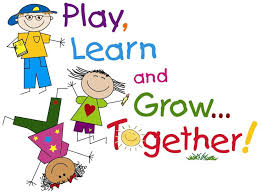 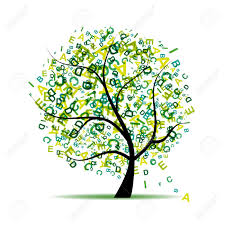 Learning can take place through a number of contexts.  These include ethos & whole school life (e.g. assemblies, fundraisers, Scottish book week, pupil council, buddies), wider achievement (e.g. pupils sharing a skill or knowledge, visitors, hobbies, pupil presentations, pupil council) CfE experiences & outcomes (curricular subjects) Interdisciplinary learning (where a few curricular areas link together e.g.STEM designing & making a pair of binoculars within a ‘space’ topic. (global citizenship, learning for sustainability, enterprise, financial education, outdoor education and developing the young workforce are delivered across all learning contexts). Below are the main (not all) learning outcomes for this term. Term:4ClassP3/4:Teacher:Mrs Jarrett and Mrs ScottLearning contextsExperiences & outcomes Whole school lifeP7 Leavers Assembly.Sports Day.Outdoor learningRSPB Bronze Challenge. Minibeasts topic.Wider achievementRSPB Bronze Challenge.Leavers Assembly performance.Interdisciplinary learningThinglink and Lumio- Digital Literacy.Curriculum subject areasExperiences & outcomesLiteracy ReadingWritingListening & TalkingReadingI can read my reading books with confidence, fluency and expression.I can read books from the class library with a growing confidence.I can count syllables in words and use this knowledge to aid my spelling.I can read and generate lists of rhyming words.WritingI can use the letter patterns sh, th, ch, wh in my spelling.I can spell common words.I can write a set of instructions.I can write about the process of honey making.I can use punctuation including speech marks to create sentences.Talking and ListeningI can talk about written and digital texts.I can listen and answer/ask questions on a text.NumeracyMoney I can identify all coins and notes to £10. I can name all coins and notes to £10. I can use coins up to £10 to pay for items. I can work out change within £10. I understand concept of the decimal point in relation to money.Health & well-beingTennisI can copy the correct grip for a racket;  I can balance a beanbag on a racket;  I can hit a beanbag forwards towards a target.FootballI can keep control of a ball.  I can dribble with various parts of my feet.  I can pass to a team mate. I can shoot with accuracy.  ScienceOur topic is:  MinibeastsI can identify and name a range of minibeasts, and can talk about their characteristics.I can help to plant seeds/plants in our school grounds.I can make a minibeast environment using wood, leaves, mud and other den-making materials.FrenchI can say my name and age. I can say where I live. I can talk about pets.MusicI can design a garden sound map.I can enjoy performing at the P7 Leavers Assembly.